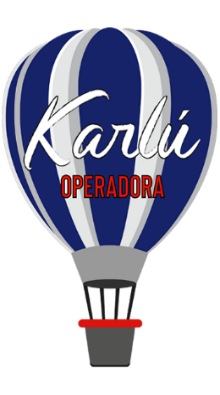 Lo Mejor de la India  11 días 10 nochesDía 1	Llegada Delhi Al llegar al aeropuerto de Nueva Delhi reunión con representante y luego traslado al hotel. Alojamiento en hotel.Día 2 DelhiDesayuno. Día completo de visita combinada de la Vieja y Nueva Delhi: Iniciaremos nuestra primera visita al mágico país de la India,  comenzaremos recorriendo la Nueva Delhi y sus principales monumentos, entre otros: Minarete de Qutab, monumento iniciado en 1193, marca el primer lugar donde se estableció el primer reino Musulmán en el norte de la India. Esta torre de la victoria de cinco plazas la inicio Qutbuddin Aibak y la completò su sucesor Iltutmish. Fue construido para simbolizar la supremacía del Islam; Tumba de Humayun, construida por la mayor de sus viudas y madre del emperador Akbar. Este es el primer ejemplo de arquitectura mogol en la India. Se cree que este mausoleo  fue lo que inspiró a Shah Jahan para construir el Taj Mahal.  brilla con su esplendor, como un centinela solitario protegiendo el puesto fronterizo de un imperio pasado. Es una ciudad rica, con ceremoniosos jardines, el magnífico Edificio del Parlamento y el Rashtrapati Bhawan, la residencia oficial del Presidente de India.  Luego  visitamos la puerta de la India, originalmente llamada el Memorial de todas las guerras indias) es un monumento construido por el arquitecto Edwin Lutyens para conmemorar a los soldados indios que murieron en la Primera Guerra Mundial y las Guerras Afganas de 1919. La piedra inicial fue puesta el 10 de febrero de 1921 por el Duque de Connaught. Los nombres de los soldados que murieron en estas guerras están inscritos sobre las paredes del monumento. Su construcción finalizó en 1931. Desde 1971 se encuentra bajo el monumento una llama eterna, conocida como Amar Jawan Jyoti (la llama del guerrero inmortal), la cual marca la "Tumba del soldado desconocido" y está dedicada a honrar los soldados desconocidos muertos en los enfrentamientos entre India y Pakistán que tuvieron lugar ese mismo año.Vieja Delhi entró en prominencia cuando Shah Jahan trasladó su capital de Agra a Delhi. Visitamos el Mercado de Chandni Chowk con 300 años de edad, que es un laberinto de callejuelas llenas de tiendas que venden una variedad extraordinaria de temas, la comida, el ruido y las multitudes son una parte esencial de cualquier mercado indio. Paseamos este mercado por ciclorickshaw.Desde aquí continuaremos  a  ò Mezquita de Viernes. Esta es  la mezquita más grande de la India diseñada por Shah Jahan, y fue su último legado arquitectónico, originalmente se llamaba Masjidi-Jahanuma, lo que significa "el mando de una mezquita visión del mundo".
En completo contraste con el ruido y El Raj ghat (patio real) es un memorial en recuerdo al  hindú Mahatma Gandhi principal artífice de la independencia de India.Luego paseamos a través de la fuerte de Rojo, construida a mediados siglo XVII, también por Shah Jahan, que fue saqueada por el ejército merodean de Nadir Shah y posteriormente por soldados británicos.  Alojamiento en hotel.Día 3 Delhi- Jaipur (265 kilómetros / 5 horas)Desayuno. Salida por carretera a Jaipur.  Al llegar traslado al hotel. Jaipur- La capital de Rajasthan, con sus característicos edificios de color rosa oscuro,  el color que representa hospitalidad para los Rajputas en la cultura Rajputa. Fundada por Raja Jai Singh en el siglo 18, está rodeada de las colinas al tope de las cuales se construyeron fuertes y palacios que inspiraron cuentos de hada. Camellos caminando lentamente y los habitantes vestidos de colores brillantes, reflejan un patrimonio desértico en Jaipur. Mientras tanto los mercados están repletos de maravillosos souvenirs, telas tejidas a mano y artesanía. Le invitamos a visitar la ciudad de amor, leyendas y tradiciones.   Alojamiento en hotel.
Día 4 	Jaipur/Fuerte de Amber/JaipurDesayuno. A las 0700 horas serán recogidos en el hotel para visitar fuerte de Amber (subirán montados en elefante y bajarán en Jeep).  Montados en elefantes subirán  a la cima de la colina  donde se encuentra el  fuerte  Ámber  y sus murallas. Desde ahí  apreciarán la histórica ciudad de los reyes de Amber  junto al lago Maota, estamos seguros  que este lugar será una de las muchas grandes experiencias de su viaje a India, el lugar encierra  todos los secretos de la vida de los Mahrajas. El majestuoso fuerte de Amber (pronunciado “Amer”), un maravilloso ejemplo de arquitectura rajputa, se lleva por encima de la rocosa ladera de una montaña situada unos 11 km al norte de Jaipur. Amber fue en su día la capital del estado de Jaipur.  La construcción del fuerte se inició en 1592 por carago del maraja Man Singh, comandante raputa del ejército de Akbar, el emperador mongol.  Más tarde fue ampliado por los Jai Singh (I y II) antes de trasladar la capital a Jaipur.En ruta tendrán una breve parada  para tomar la tradicional  fotografía de Hawa Mahal  (Palacio de los Vientos). El palacio, de cinco plantas, fue construido en 1799 y es uno de los mejores ejemplos del talento artístico de los rajputas, que lo construyeron para que las damas de la corte pudieran entretenerse observando el bullicio de la ciudad.  Hoy en día sigue siendo un lugar excelente para observar el trajín citadino.  Desde la azotea se pueden admirar impresionantes vistas del jantar Mantar y el palacio de la ciudad a un lado, y del bazar siredeori al otro.  Su construcción fue encargada por el marajá Sawaj Pratap Singh, y forma parte del complejo del palacio de la ciudad. Por la tarde, visita de la ciudad palacio de Jaipur. El Palacio de Maharajá (también conocido en nombre de palacio de la ciudad), antigua residencia real  convertida en  museo, una pequeña porción es todavía utilizada por la familia real de Jaipur.
Una de sus principales atracciones   es la  Armería, con  una impresionante variedad de armas-pistolas,  espadas, dagas y fusiles etc.  Que la familia Real de Jaipur alguna vez utilizo a través de la historia.
En el primer piso está el museo Textil, que es un buen ejemplo de los tejidos y trajes de toda la  India.
El palacio cubre casi la séptima parte en la zona de la ciudad. La entrada principal conduce al patio central, que es el Mubarak Mahal.Se continuará con la visita del Jantar Mantar, que es el Observatorio más grande del mundo, construido en piedra y mármol  por Jai Singh desde 1728 hasta 1734. Situado cerca de la puerta de la ciudad,  el observatorio cuenta con 17 grandes instrumentos, muchos de ellos todavía en perfectas condiciones de funcionamiento.  Más tarde disfrutamos  un paseo en Rickshaw (ciclorickshaw.) por el Mercado local antes de regresar a nuestro hotel.  Alojamiento en hotel.Día 5	Jaipur/Abhaneri/Fatehpur Sikri/Agra (255 kilómetros / 06 horas) Desayuno. Salida por carretera a Agra en ruta visita  Abhaneri y Fathepur Sikri.Abhaneri es un pequeño pueblo de la comarca en el norte de Rajasthan Dausa; que se encuentra 131 km de Fatehpur Sikri. El nombre actual de la villa, 'Abhaneri', se cree que es una mala pronunciación de "Abha Nagri" o la "ciudad de brillo '. Este antiguo pueblo de Rajasthan es famoso por su post-Gupta o monumentos altomedievales, Chand Baori y Harshat Mata templo. Visitamos pueblo Abhaneri, Chand Baori Chand Baori, enriquecido por todos los lados, es una de las más grandes de los huecos de escalera en la India. Otra atracción es el templo Harshat Mata simboliza la arquitectura del siglo décimo. Fathepur Sikri fué erigida por el emperador  Akbar  entre 1571 y 1585 en honor del santo sufi  Shaikh Salim Chisti que bendijo Akbar y el nacimiento de tres hijos. Su arquitectura, fusión de estilos hindú e islámico, refleja la visión secular de Akbar y su modo de gobernar. La escasez de agua fue el factor del abandono de esta ciudad fantasma, donde  los elegantes edificios hablan de la belleza y el esplendor del imperio mogol.  Tras de visita continuación hacia Agra. Al llegar traslado al hotel. Alojamiento en hotel.Día 6 AgraDesayuno. El día visitamos el Taj Mahal (Cerrada los viernes), Fuerte de Agra y Itimad al –Daulah.El inigualable Taj Mahal, construido por Shah Jahan en memoria de su esposa  Mumtaz Mahal quien murió en 1631. Este majestuoso mausoleo costo combina elementos de arquitectura islámica, persa, india e incluso turca. Se estima que trabajaron en el alrededor de 20,000 obreros, de Persia, Turquía, Francia e Italia y tomo 17 años el completar este Poema de Amor en Mármol. Más tarde  visitaremos el Fuerte de Agra, construido por el emperador Akbar entre 1565 y 1573,  revela el talento  Mughal  para combinar la arquitectura defensiva con la belleza y el diseño. Esta fortaleza palacio fue iniciado por Akbar como una ciudadela puramente defensiva y posteriormente fue completado por dos generaciones sucesivas, se añadió  el delicado mosaico de mármol y magníficos palacios. El fuerte es la historia de Mughal Agra y ofrece una mágica vista del Taj Mahal.Nuestra última parada hoy día Itimad al –Daulah, la exquisita tumba de Mizra Ghiyas Beg no debe pasarse por alto. Este noble persa era el visir del emperador Yahangir. Su hija Nur Yahan, a la sazón esposa del emperador construyó la tumba entre 1622 y 1628. Fue la primera estructura mongol construida completamente en mármol y la primera que hizo un amplio uso de la pitera dura. Alojamiento en hotel.Día 7	Agra/Jhansi (Por  tren)/Orchha/Khajuraho (178 Kilómetros / 04 horas)Desayuno. Por la mañana salida al estación del tren para salir a Jhansi En Tren: 12002 / Bhopal Shatabdi Salida a las 08:02 horas		Llegada a las 10:45 horas.Salida por carretera hacia Khajuraho en ruta visita Orchha. Orchha,  una ciudad de templos  medievales situados en el río de Betwa en el estado de Madhya Pradesh. Exploraremos los  templos y palacios que se construyeron entre el siglo XVI y XVII  por los gobernantes Bundela  y son considerados el mejor ejemplo de la arquitectura indo-islámica. Visitaremos el complejo del Fuerte,  se trata de palacios, templos, cenotafios, y memoriales.  Almuerzo en el Orchha Resort. Tras de visita continuación a Khajuraho.  Al llegar traslado al hotel. Alojamiento en hotel.Día 8 khajurahoDesayuno. Día de  visita Oriental y Occidental Grupos de los Templos de Khajuraho, centro de un reino glorioso, místico y erótico. Khajuraho ha sido declarado patrimonio de la humanidad por , construido entre los siglos IX y X por la dinastía Chandela.Recorreremos el grupo occidental donde  se encuentra  Kandariya Mahadeo,  templo dedicado al Dios Siva, es el  más impresionante de los templos de Khajuraho. También visitaremos  el  templo Chaunsat Yogini Jain , dedicado a las 64 "yoginis" ò asistentes de  En el grupo oriental, visitaremos el Templo Ghantai , dedicado a  "Vamana",  enano ò encarnación de Vishnu y el   Templo Javarí, También hay tres templos Jainistas con hermosas tallas.   Alojamiento en hotel.Día 9 	Khajuraho – Varanasi (Por el vuelo)Desayuno.  A la hora traslado al aeropuerto para salir en vuelo a Varanasi.En vuelo AI 405  (nota: este vuelo opera 3 días en una semana como el lunes, miércoles y sábado)Salida a las 15:15 horas   Llegada a las 16:10 horas.Al llegar traslado al hotel. Más tarde traslado  a la orilla del rio Ganges para presenciar  oración colectiva.La ceremonia Aarti (oración colectiva) en el río Ganges (rio sagrado en ) es impresionante la oscuridad de la noche contrastando con el río,  ghats y templos, iluminados con lámparas  y velas  mientras  las personas  realizan sus  oraciones. Regreso al hotel y Alojamiento en hotel.Día 10 VaranasiMadrugada alrededor a las 05:00 am los recogerán en el hotel  para un paseo en barco por el rio Ganges y durante el regreso al hotel se visita la ciudad.  Durante el paseo en  barco por el río Ganges, veremos descender a los peregrinos hacia el río  para sumergirse y limpiar su alma,  también presenciaremos  los  "ghats crematorios" que es el lugar donde  se incineran los cadáveres.  Más tarde regresaremos al hotel para desayunar.Al término de la ceremonia recorreremos a pie la ciudad antigua de Varanasi, incluyendo  Bharat Mata Mandir, templo de Durga y la unidad pasa Benaras Hindu University. Por la tarde excursión para visitar  Sarnath que es un lugar donde Buda predicó su primer sermón "Maha-Dharma Chakra Pravartan, ò rueda de la ley, después de alcanzar la iluminación. Entre otras estructuras en Sarnath son las ruinas del templo en representación de la Mula gandha-Kuti, ruinas de monasterios y estupas, entre los más apreciados se encuentra  la  Estupa Dhamekh. Sarnath también ha dado una  rica colección de esculturas budistas compuesta de numerosas imágenes de Buda y Bodhisatva, que puede ser visto en el Museo Arqueológico Sarnath.  Regreso al hotel y Alojamiento en hotel.Día 11Varanasi/Delhi (vuelo)/SalidaDesayuno.  A la hora traslado al aeropuerto salir en vuelo a DelhiEn vuelo AI 405 Salida a las 16:50 horas	Llegada a las 18:25 horas.Al llegar recepción y directamente traslado al aeropuerto Internacional de Nueva Delhi  para salir en vuelo regreso.Costo por persona en dólares americanosIncluyeTotal  10 noches de hotel.Alojamiento en  habitación + desayuno diario.Las entradas en los monumentos.Paseo en Rickshaw por el mercado Chandni Chowk, Delhi.Paseo en elefante en el fuerte de Amber, Jaipur.Paseo en Rickshaw por el mercado de Jaipur.Un almuerzo en el Orchha Resort, Orchha.El billete de tren para el trayecto Agra a Jhansi en clase A/C Chair Car.Paseo en Barco por el rio Ganges, Varanasi.Traslados, visitas / excursiones según programa para 01 pasajero en un coche aire acondicionado (A/C Toyota Etios),  02 al 03 pasajeros en un coche de aire acondicionado (A/C Toyota Innova), 04-06 pasajeros con un macro van de aire acondicionado (Tempo Traveller).Guías locales de habla Castellana para todas las visitas y excursiones según el itinerario. Asistencia cada ciudad para el tiempo de ida y vuelta.Impuestos locales aplicados en estos momentos.Impuestos sobre bienes y servicios (GST: Goods & Services Tax).No IncluyeVuelos internacionales y NacionalesGastos personales como bebidas, propinas, visados, seguros, lavandería así como llamadas telefónicas.Cualquier otro servicio que no haya sido especificado como “incluido”.Visa hindúExcursiones opcionalesCortesía de parte del Proveedor Bienvenida tradicional en el aeropuerto con guirnaldas.Paquete de bienvenida con una carta de bienvenida personalizada.Mapa de la India.02 botellas agua mineral por Persona y por día durante todo el recorrido.Patucos de los zapatos para visitar el Taj Mahal, templos y mezquitas etc.WIFI gratis dentro del vehículo durante el recorrido solo en la India.  Un regalo sorpresa.Asistencia español 24 horas / 7 días durante el recorrido. (Por el teléfono)Notas:Para reservaciones, se requiere copia del pasaporte con vigencia mínima de 6 meses después de su regresoLos documentos como pasaporte, visas, vacunas o cualquier otro requisito que solicite el país visitado, son responsabilidad del pasajero.Las cotizaciones están sujetas a cambio al momento de confirmar los servicios por escrito.Los traslados regulares cuentan con horario preestablecido, sujetos a cambios sin previo aviso. Cualquier servicio NO utilizado, NO APLICA para reembolso.Tarifas sujetas a cambio y disponibilidad al momento de confirmar serviciosTarifa aplica para pago con transferencia bancaria o cheque Pagos con tarjeta de crédito visa o mc aplica cargo bancario de 3.5%El tipo de cambio se aplica el día que se realiza el pagoVigencia: 15 abril 2021Habitación dobleCategoría ACategoría BCategoría CMin. 02 Personas$2,560$1,951$1,755Min. 03 Personas$2,264$1,673$1,458Min. 04-06 Personas$2,211$1,621$1,406Fechas de Salidas 01 ene/15 abril 2021Fechas de Salidas 01 ene/15 abril 2021Fechas de Salidas 01 ene/15 abril 2021Fechas de Salidas 01 ene/15 abril 2021CiudadCategoría: ACategoría: BCategoría: CDelhiThe Lalit, 5* supThe Suryaa,5*Holiday Inn Mayur Vihar 4*JaipurFairmont, 5* sup.Hilton, 5*Park Regis, 4*AgraITC  Mughal,5* supDouble Tree By Hilton, 4* sup.Clarks Shiraz,4*KhajurahoThe Lalit Temple View 5*Radisson 4*Clark Hotel 3*VaranasiTaj Ganges 5*Madin 5*Te Amaaya 4*Hoteles Previstos